DIALOGUE VERBES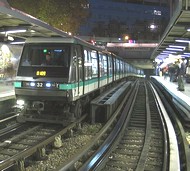 varför skrattar du?jag skrattar intevad gör du då?jag gråterjag tror inte detvarför tror inte det?jag vet att du skrattarnej, det vet du intemin mamma säger att du skrattar ofta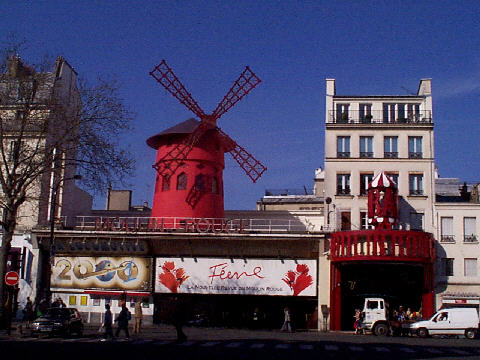 men min pappa säger att du är konstigjaha, kommer din pappa i kväll?ja, mina bröder och min pappa kommer i kvälldet är roligtnej, det är inte kulvad säger du?jag säger att det inte är kuljag förstår intevad förstår du inte?jag ser att du skrattarkan du sluta nu (arrêter=sluta)?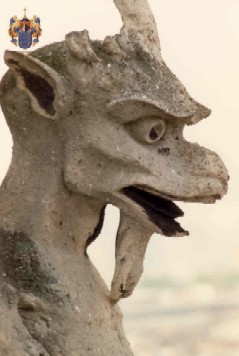 ok, jag säger inget mermen du vill?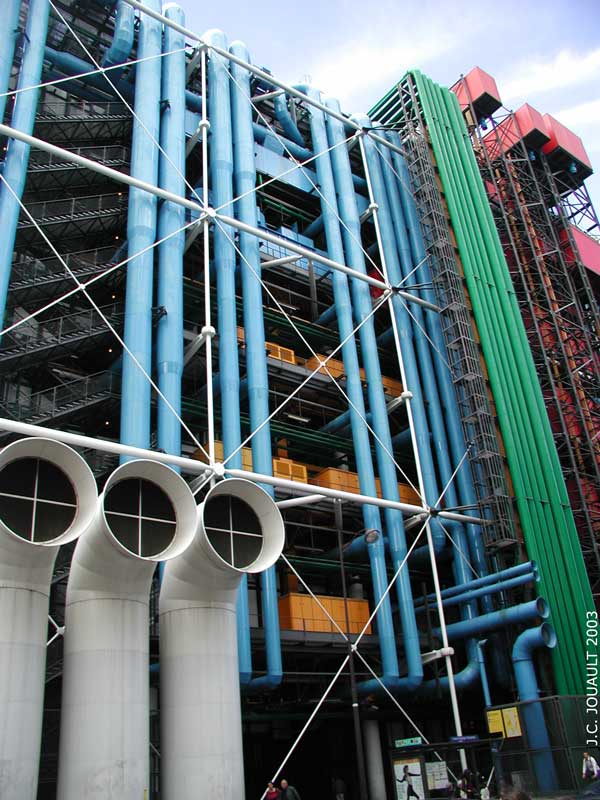 ja, jag vill prata med digdu kan komma i kväll!nej, jag vill intevi sätter på en cd, vill du det?jag vet intevi gör något kul idagvad kan vi göra då?vi kan åka till din systernej, hon vill intenähä, vi åker till min syster då?nej, hon ser rött när jag kommerjaså, kan du förklara?nej, hon tror att jag dricker mycketjaha, är du törstig?nej, jag är hungrig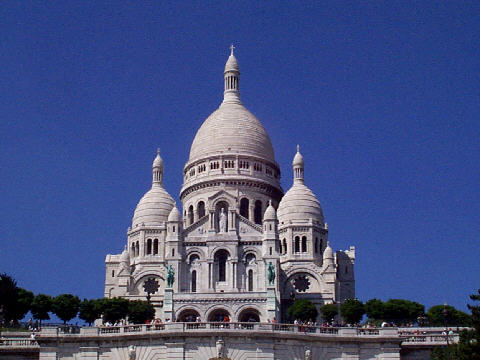 när kommer dina föräldrar?de kommer snartvill de äta med oss, tror du?ja, kanske, de säger det iblandvad säger ni?vi säger att vi åker till en bra restaurang i kvällvarför skrattar ni?vi skrattar inteni vill inte, eller hur?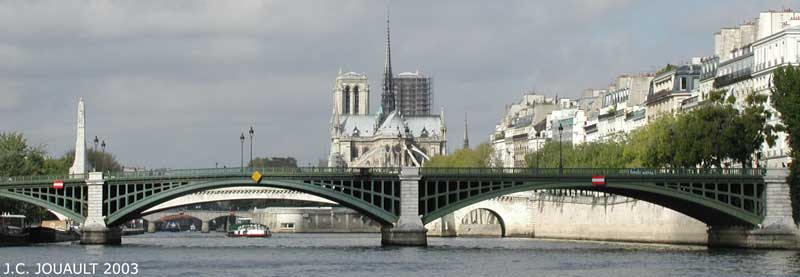 jo, vi vill äta på restaurangok, nu går vivi tar din bilnej, jag tar inte min bil